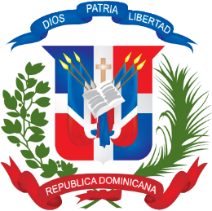 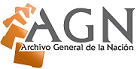 lugar del acto: fecha: 	hora:		    _________________________________________________			 	  Iván Pérez Bonilla		 	 Encargado Departamento de ComprasNombre y ApellidoRepresentante de:Cargo o RelaciónAdjunta Acreditación S/NFirma